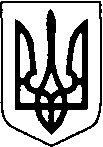 ЛЮБЛИНЕЦЬКА  СЕЛИЩНА  РАДАКОВЕЛЬСЬКОГО  РАЙОНУ  ВОЛИНСЬКОЇ  ОБЛАСТІВИКОНАВЧИЙ  КОМІТЕТР І Ш Е Н Н Я14.02.2022 року № 2/5смт  ЛюблинецьПро прийняття на обслуговуваннягромадянку Герасимчук Ф.А., що потребує  сторонньої допомогиКеруючись  ст. 50 Закону України «Про місцеве самоврядування в Україні», Закону України «Про  соціальні послуги», абзацу 8 пункту 2.5 розділу 2 Наказу Міністерства соціальної політики України від 13 листопада 2013 року № 760 «Про затвердження державного стандарту догляду вдома», на підставі заяви громадянки Герасимчук Ф.А., виконком  селищної ради вирішив:1. Прийняти на обслуговування у відділення соціальної допомоги вдома  відділу соціального захисту населення Управління гуманітарної сфери виконавчого комітету селищної ради жительку  с. Нові Кошари Люблинецької ТГ  Герасимчук Федору Адамівну, 1936 р.н., як таку, що частково не здатна до самообслуговування та потребує сторонньої допомоги.Селищний голова                                                                    Наталія СІХОВСЬКАЮлія Івасюк